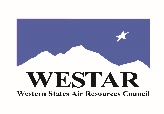 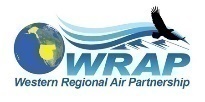 Agenda for WESTAR-WRAP FSWG call on Monday, June 12, 20231 pm – 2:30 pm Pacific, 2 -3:30 pm MountainMicrosoft Teams meetingJoin on your computer or mobile appClick here to join the meetingMeeting ID: 235 353 738 134 
Passcode: QMti64Or call in (audio only) +1 323-676-6261, United States, SeattlePhone Conference ID 370366774#Roll call (5-10 min) – AllStatus of updating the FSWG membership list – Any updates to provide to TSC this month? – AllPrevious meeting report outs (Rhonda, Bob, Paul)WESTAR Spring Business meeting (“Addressing the Wildfire Crisis” panel)FSWG EE Support Team meeting May 17th, 2023 (“Exceptional Events Demonstration Tool Kickoff”)NWCG meeting May 23, 2023Predictive Services Outlook – National Interagency Fire CenterEPA’s Wildfire Smoke Air Monitoring Response Technology Pilot Program (WSMART) – Gayle Hagler, WSMART Project Team Member, EPA ORDSurvey results – Identifying the WG’s desired products based on survey responses (Bob)US Forest Service National Prescribed Fire Program Review – Frankie Romero, Branch Chief - Fire Use, USFSInformational Items (5-10 min) – Co-ChairsMeetingsNW-AIRQUEST, June 20, 2023 1-4:30 Pacific, June 21 & 22, 8-noon, Pacific (Virtual)Regional, State, Local (RSL) Dispersion Modelers’ Workshop, June 28-29, 2023, (Hybrid), Kansas City, KSRocky Mountain Wildfire Smoke Symposium, partnering with Mountain West Chapter of the Society of Toxicology, August 25 – 25, 2023, Aurora, COEPA 2023 International Emissions Inventory Conference (IEIC), Sept. 26-29, 2023, Seattle, WAWESTAR/WRAP Fall Business Meeting, Oct. 3-4, 2023, (Hybrid), Anchorage, AKOpen Mic informational Items from the group – AllExceptional Events Support Team – Next smoke EE meeting Wednesday, July 12, 2023, 10-11:30 am MountainSchedule the next FSWG call – Monday, July 10 or Monday, August 7, 2023, 2-3:30 pm Mountain